Veranstaltungsanfrage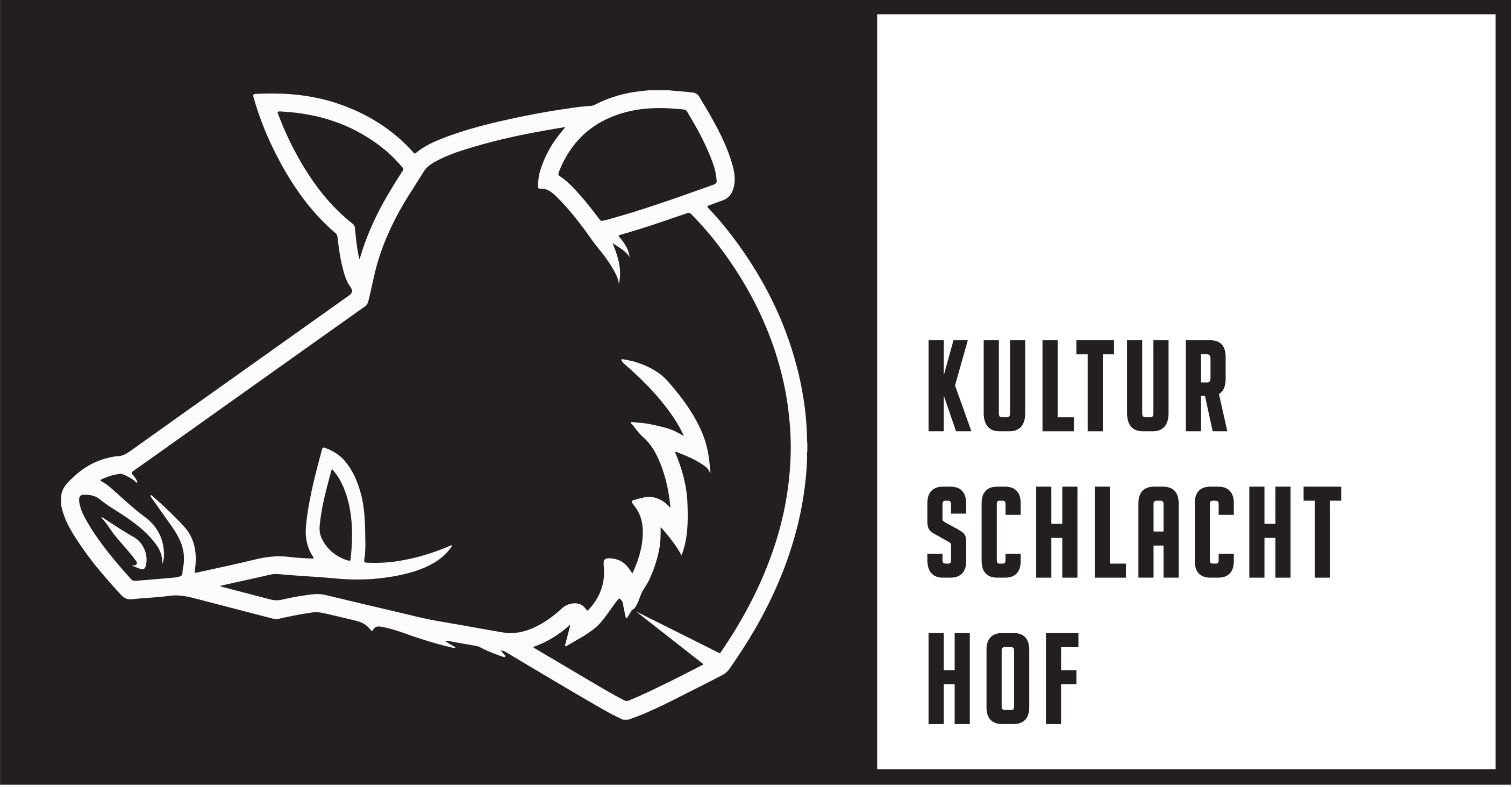 Danke für deine Anfrage, wir melden uns schnellstmöglich zurück.Dein Name / ggf. OrganisationTitel der VeranstaltungKurzbeschreibung der VeranstaltungArt der VeranstaltungStart: Datum/UhrzeitEnde: Datum/UhrzeitGeschätzte Besucher*innenzahlBenötigte Technik(ggf. Technikverleih am KSH möglich)FinanzierungEintrittkostenlos / Eintritt: VerpflegungGetränkeausschank / CateringSonstigesKontakt (bevorzugt E-Mail)